ΜΕΡΟΣ Α'ΥΠΟΔΕΙΓΜΑ ΠΡΟΣΦΟΡΑΣΤου: ……………………………………………………………………………………………….Δ/νση: ……………………………………………………………………………………………Τηλ.: ………………………………………………………………………………………………Συνολικά με Φ.Π.Α. (ολογράφως): …………………………………………………………… …………………………………………………………………………………………………………………………………………………..Θεσσαλονίκη,      /    / 2018 Έλαβα γνώση των όρων προμήθειας και των 				Ο Προσφέρωντεχνικών προδιαγραφών τους οποίους αποδέχομαι. 	   (Υπογραφή, Σφραγίδα)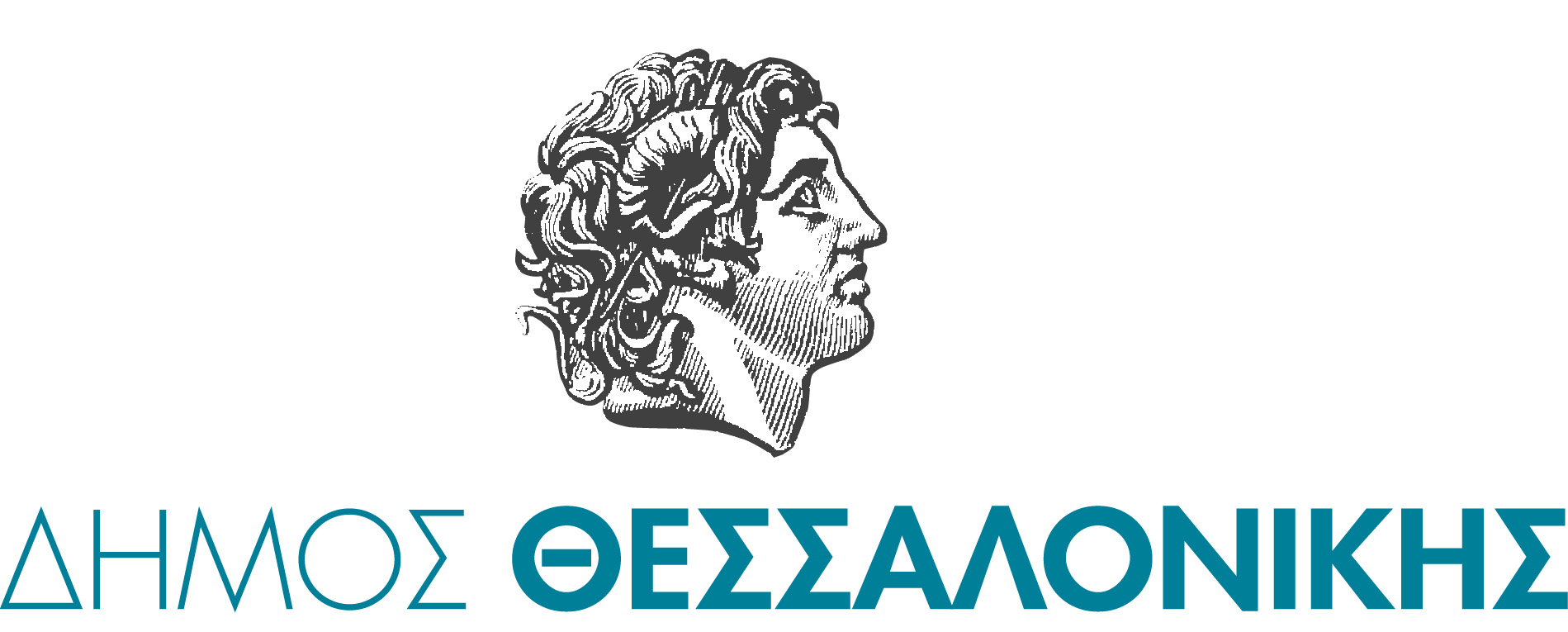 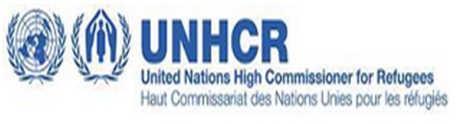 Α/ΑΕΙΔΟΣ -                                     Υλικά Πληροφορικής/ΜηχανογράφησηςCPVΤΙΜΗ ΜΟΝΑΔΑΣ(χωρίς ΦΠΑ)σε €ΠΟΣΟΤΗΤΑΔΑΠΑΝΗσε €1ΦΟΡΗΤΟΣ Η/Υ30213000-622ΣΥΣΤΗΜΑ ΠΡΟΣΩΠΙΚΟΥ Η/Υ30213000-5233ΣΟΥΙΤΑ ΕΦΑΡΜΟΓΩΝ ΓΡΑΦΕΙΟΥ48920000-384ΠΟΛΥΛΕΙΤΟΥΡΓΙΚΟΣ ΕΚΤΥΠΩΤΗΣ30232110-855ΤΗΛΕΦΩΝΙΚΕΣ ΣΥΣΚΕΥΕΣ32552100-816ΣΥΝΟΛΟ:ΣΥΝΟΛΟ:ΣΥΝΟΛΟ:ΣΥΝΟΛΟ:ΣΥΝΟΛΟ:Φ.Π.Α. 24%:Φ.Π.Α. 24%:Φ.Π.Α. 24%:Φ.Π.Α. 24%:Φ.Π.Α. 24%:ΣΥΝΟΛΟ με Φ.Π.Α. 24%:ΣΥΝΟΛΟ με Φ.Π.Α. 24%:ΣΥΝΟΛΟ με Φ.Π.Α. 24%:ΣΥΝΟΛΟ με Φ.Π.Α. 24%:ΣΥΝΟΛΟ με Φ.Π.Α. 24%: